Il était une fois, au beau milieu de la campagne, au cœur d’un petit village que l’on appelait Saint Nazaire, qu’un petit groupe d’enfant  a vécu des vacances inoubliables et plein de surprises !Le centre de loisirs a vécu au rythme des émissions télévisés, du printemps et des quatre éléments...Pour  tout savoir sur ces deux semaines bien remplie, lisez sans attendre les différents résumés des enfants, accompagné des photos !A PRENDRE OU A LAISSER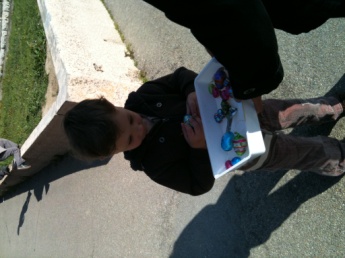 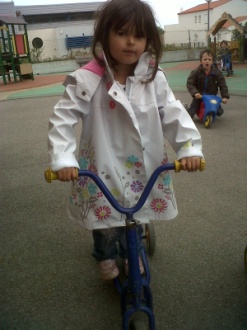 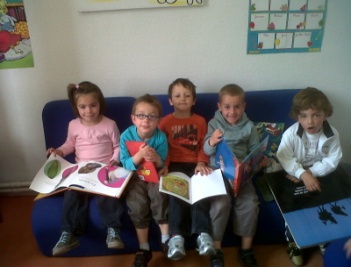 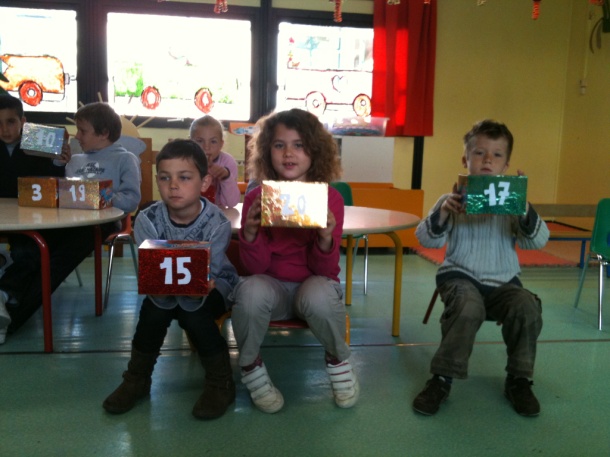 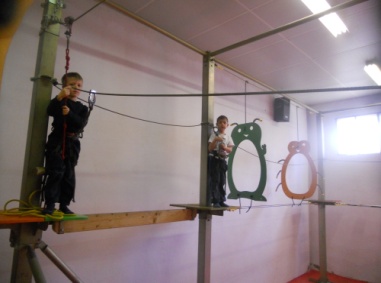 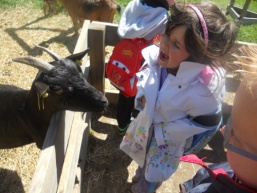 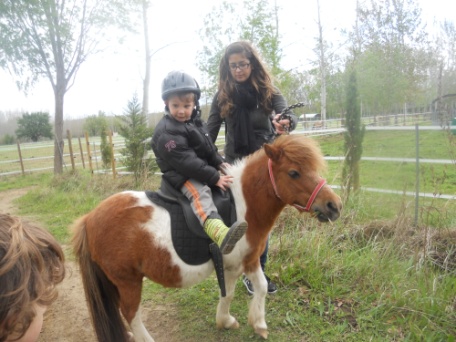 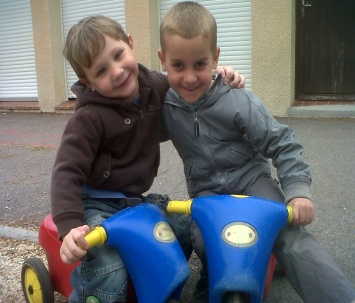 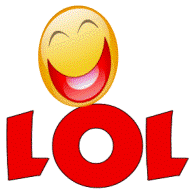 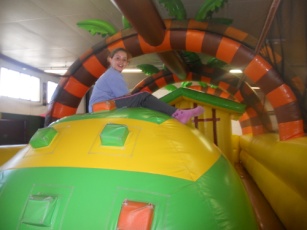 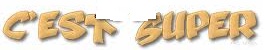 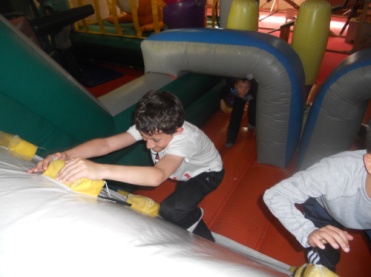 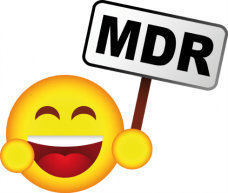 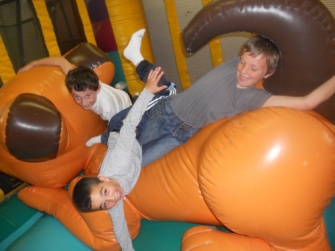 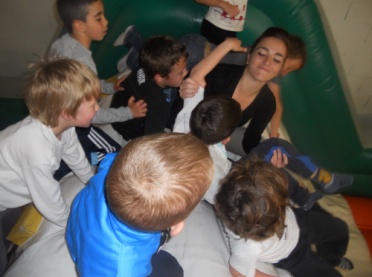 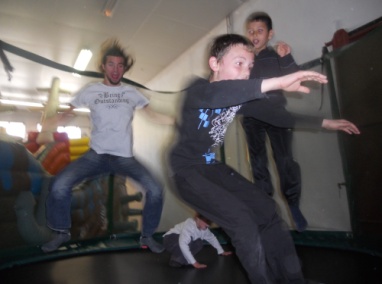 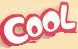 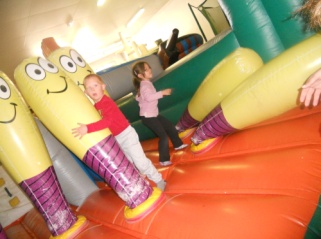 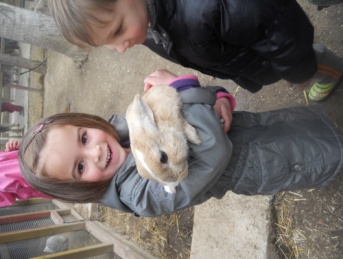 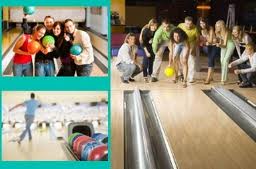 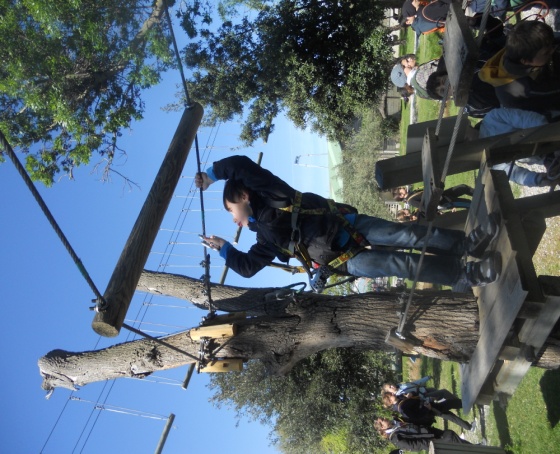 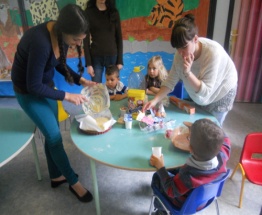 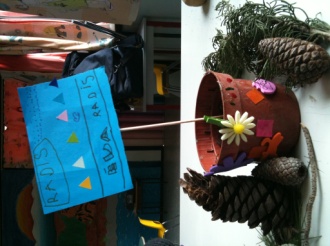 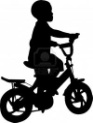 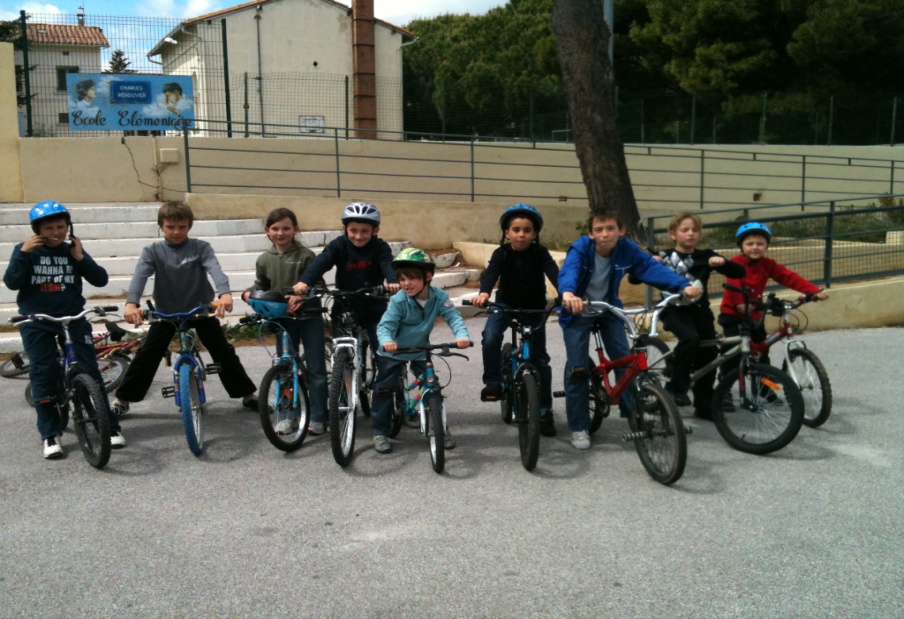 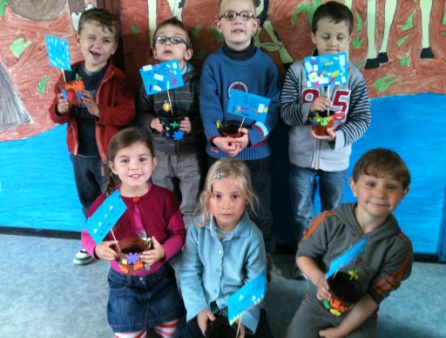 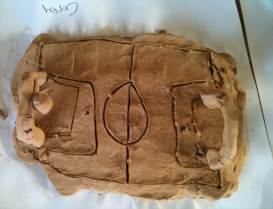 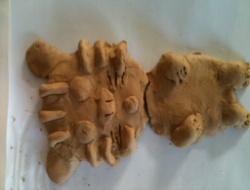 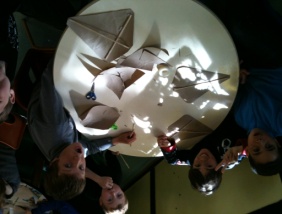 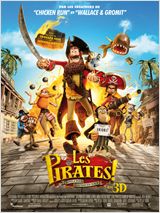 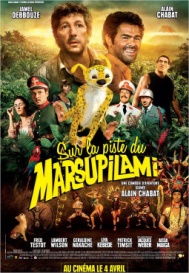 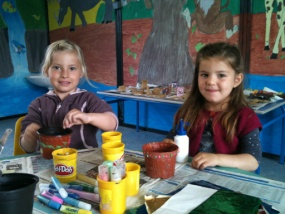 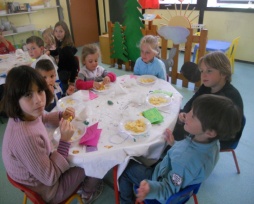 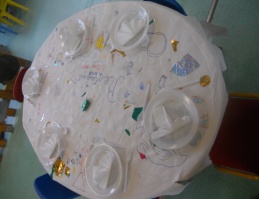 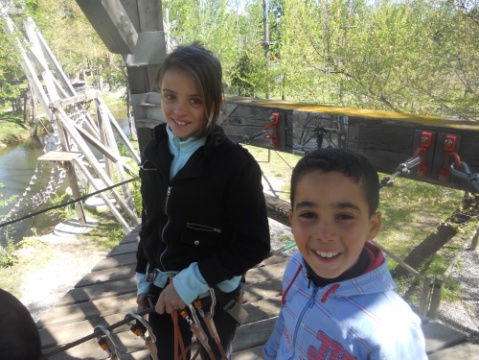 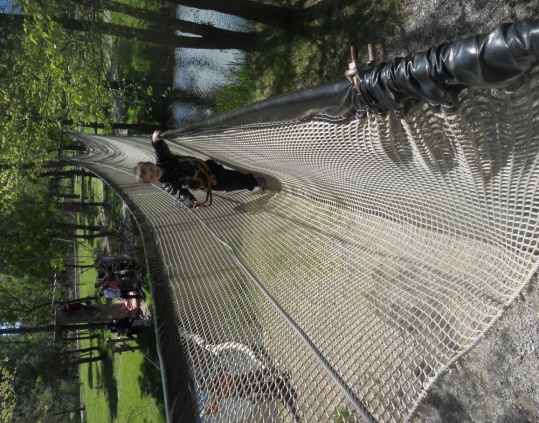 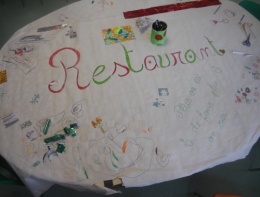 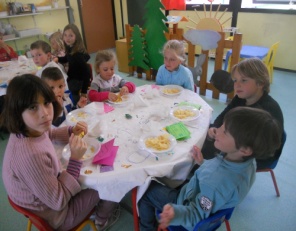 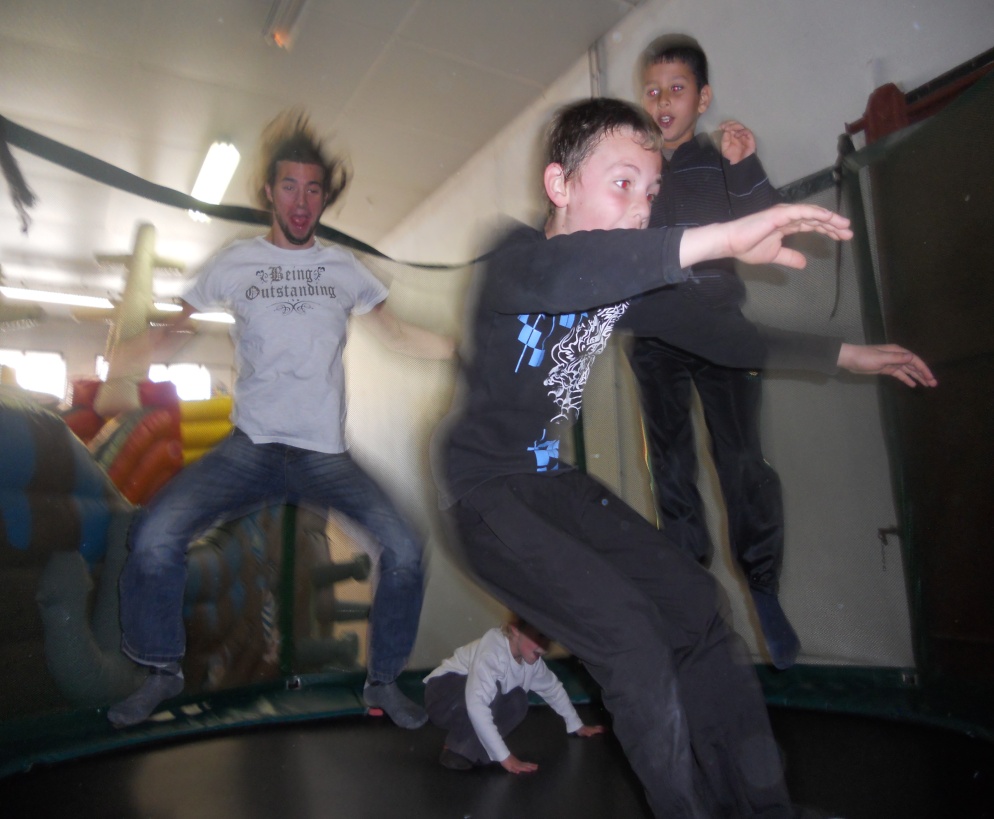 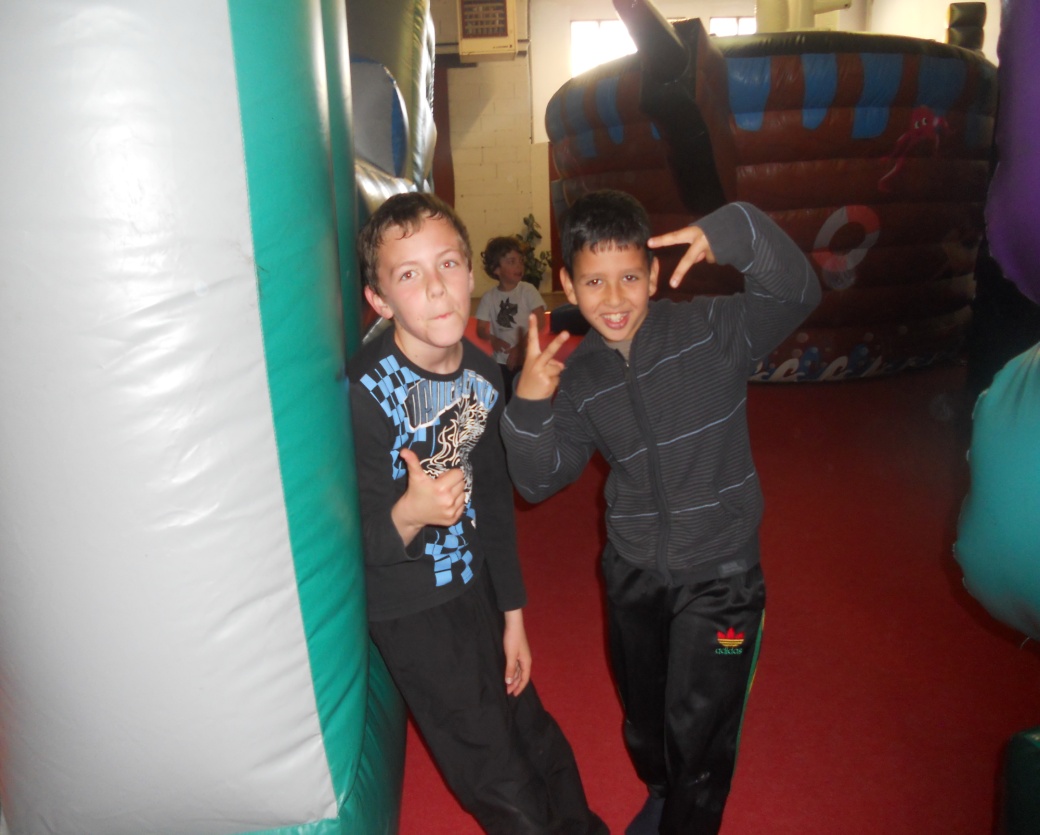 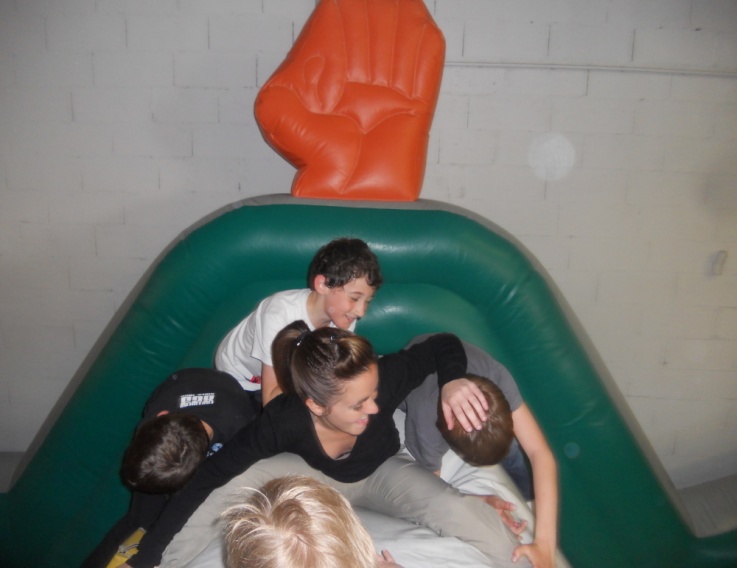 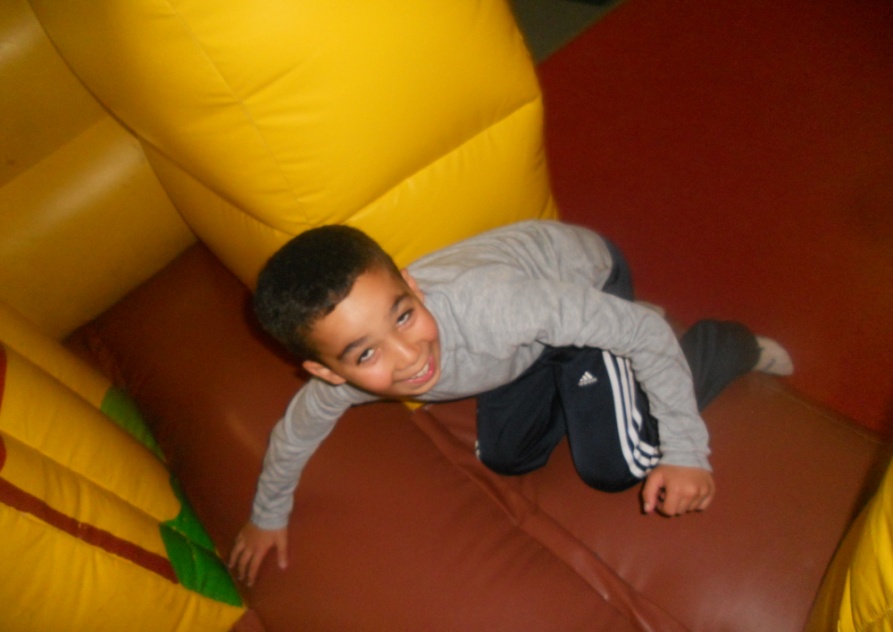 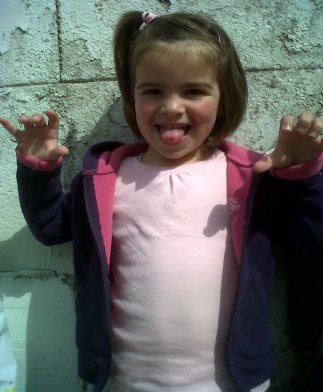 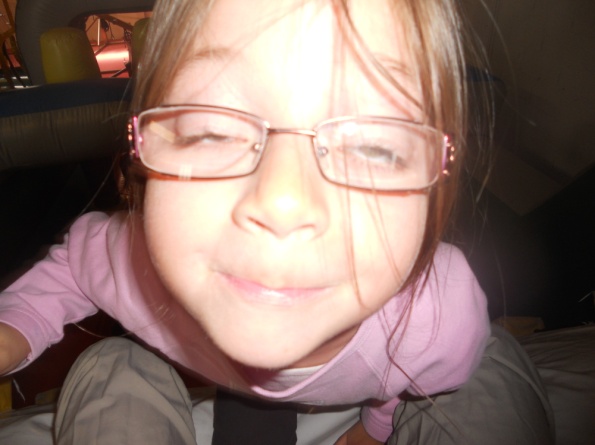 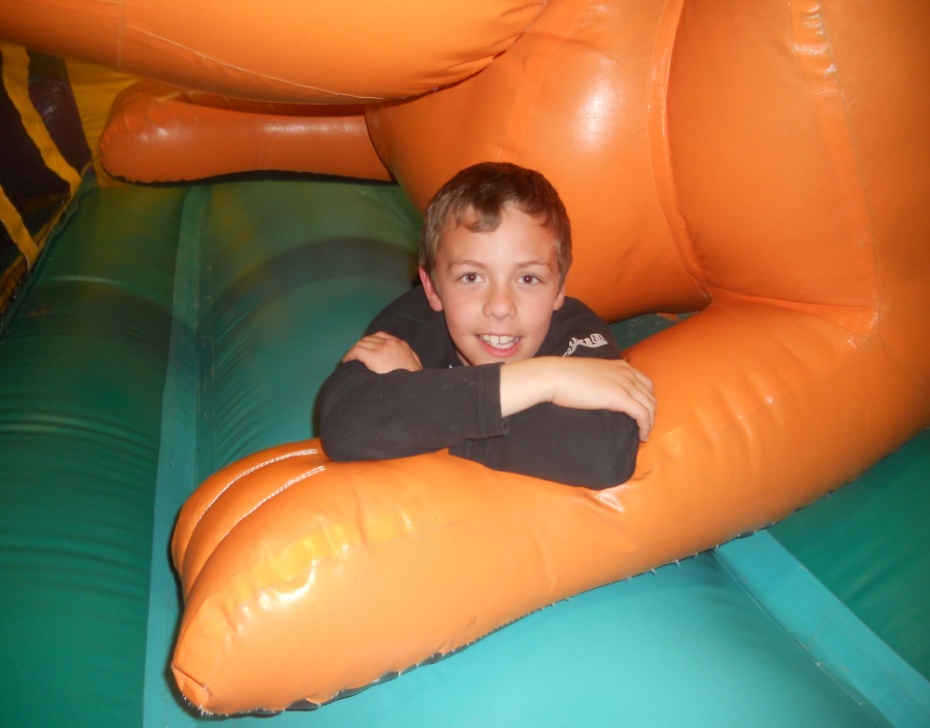 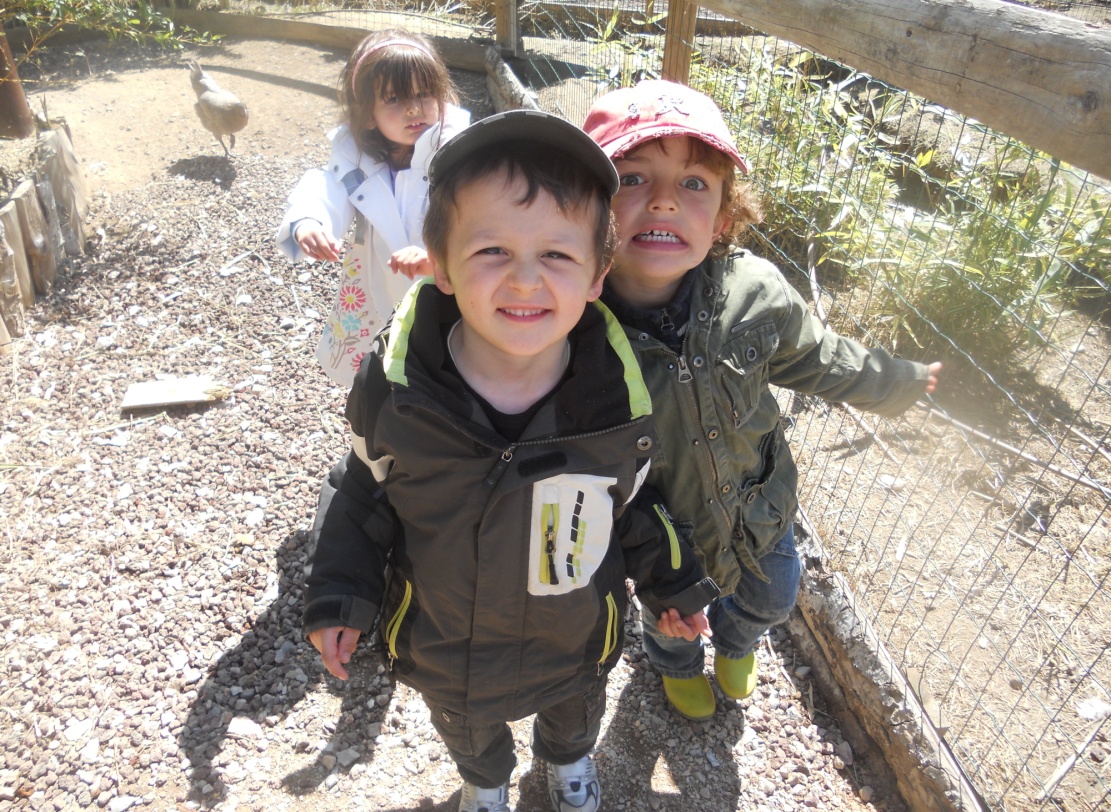 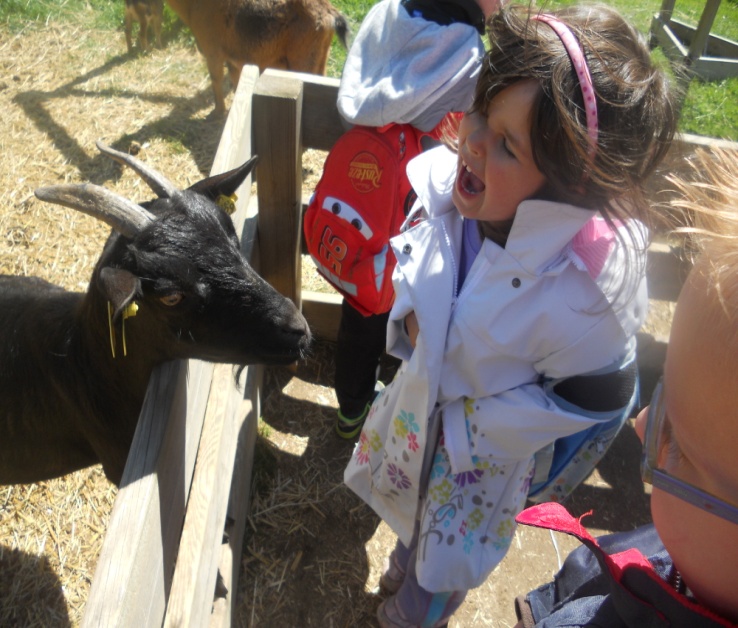 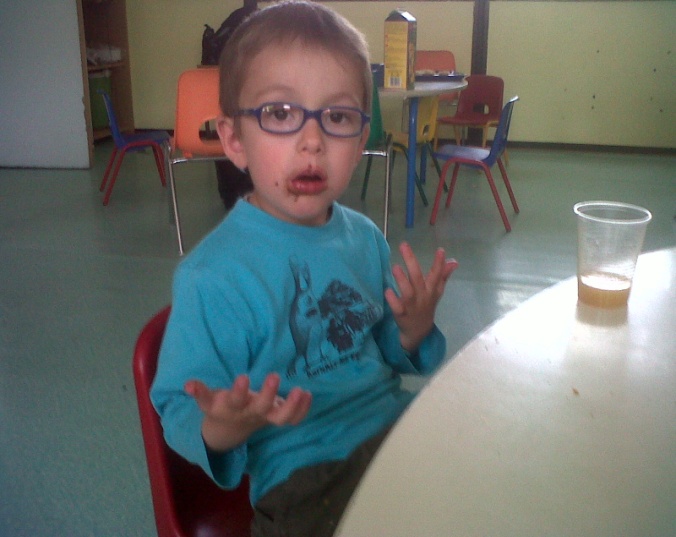 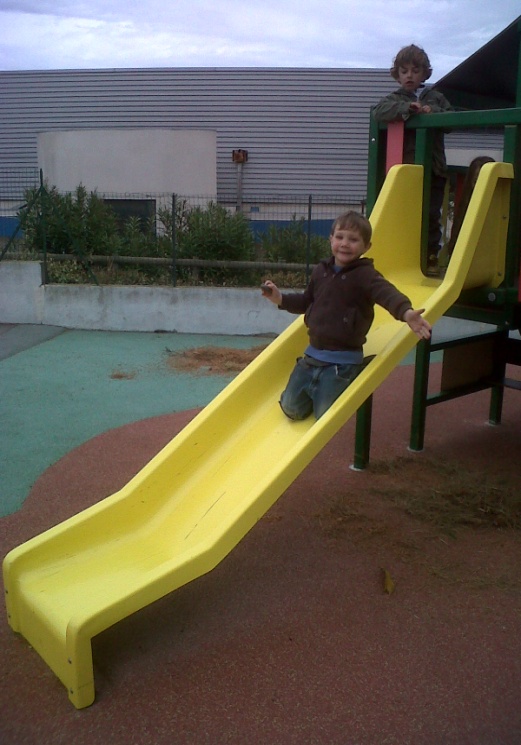 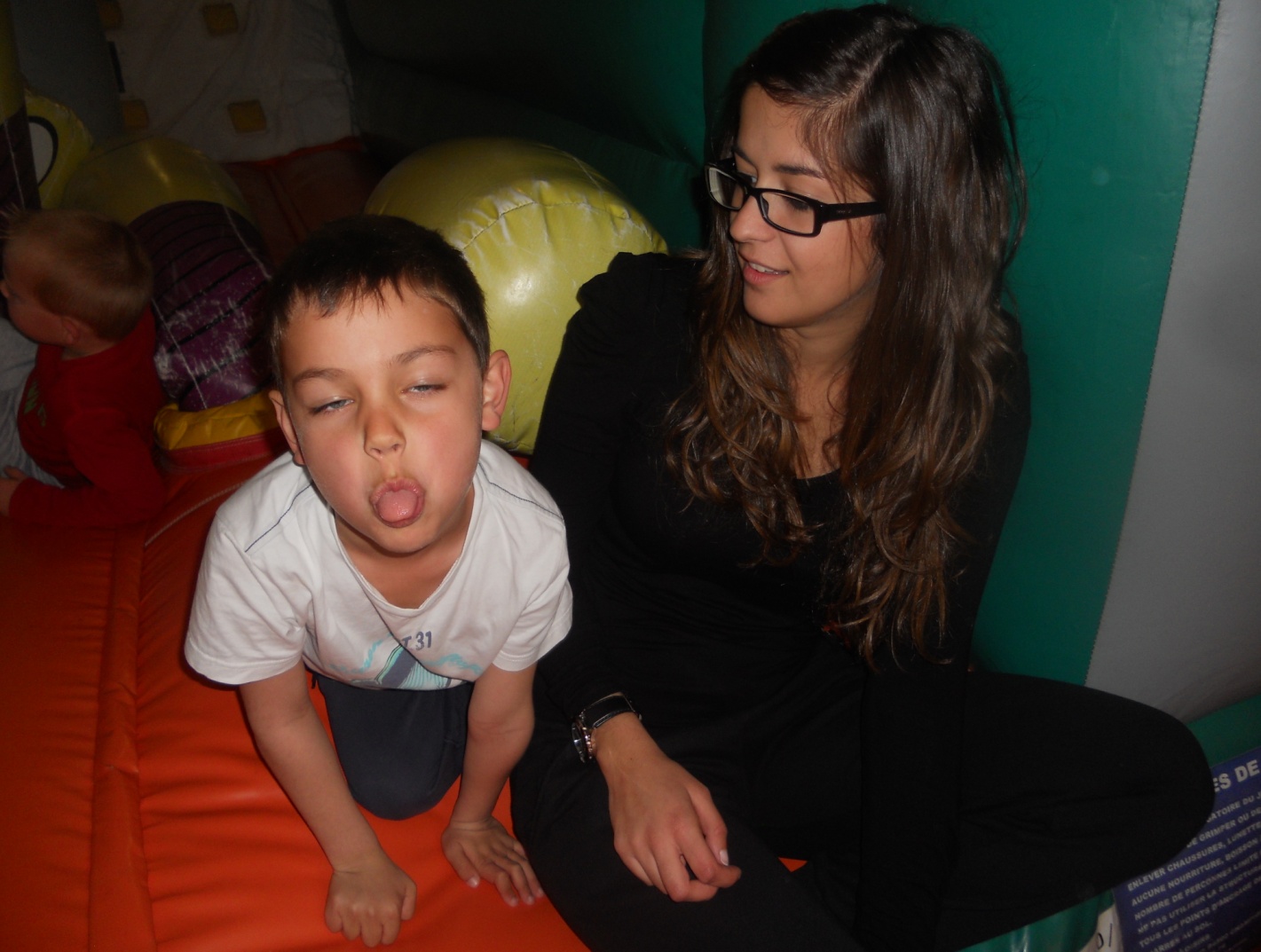 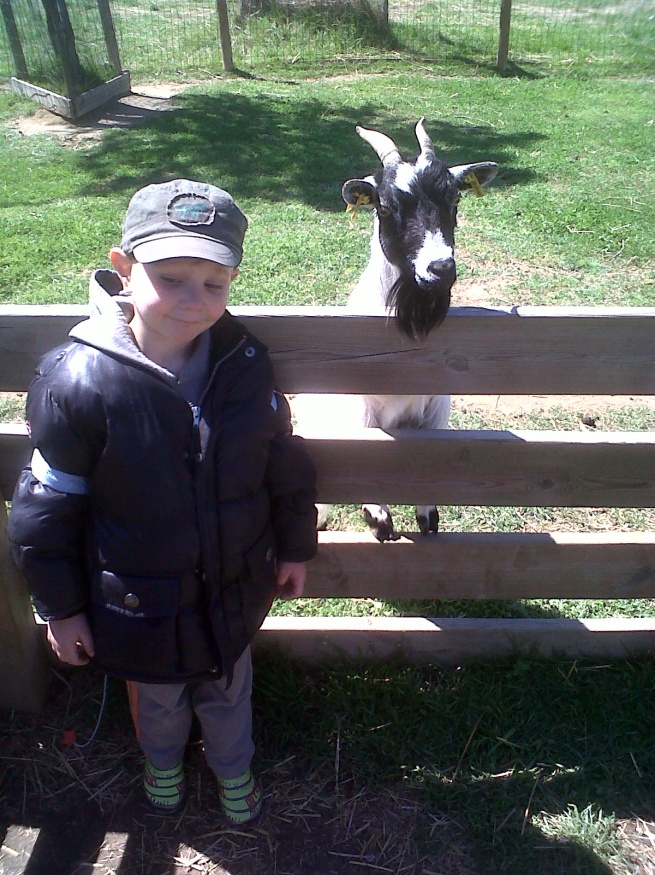 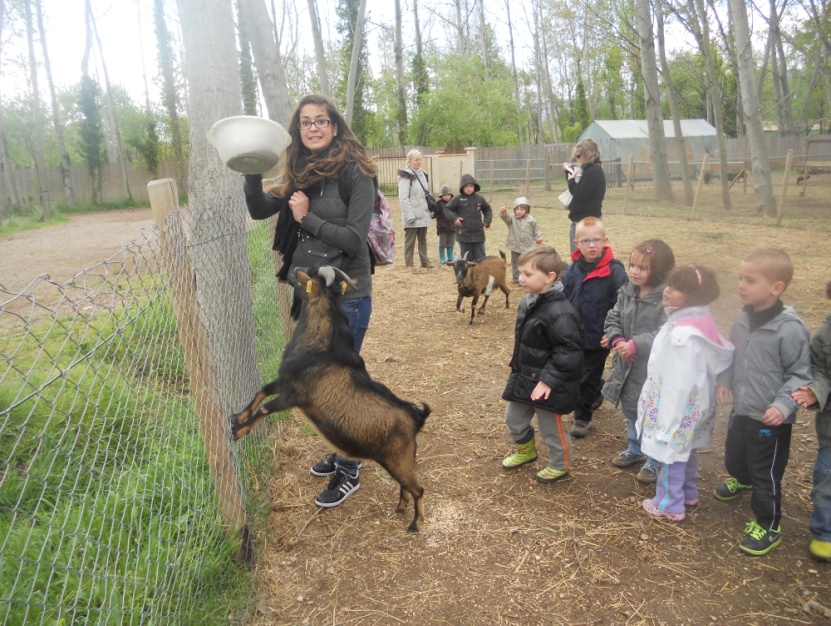 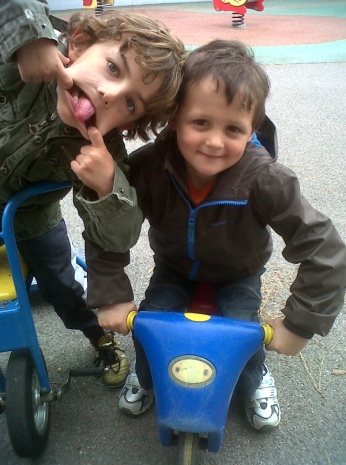 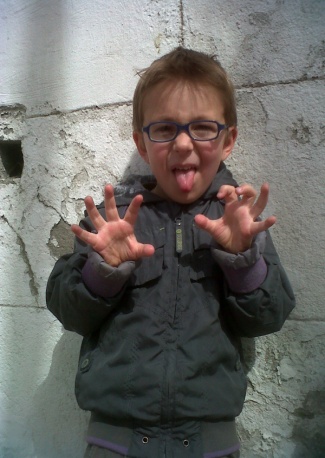 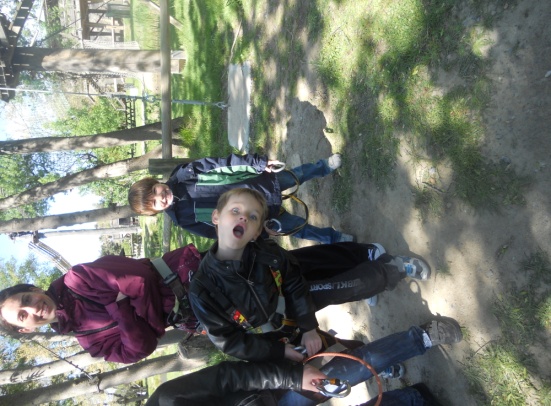 